Мастер-класс по теме «Математика + экология»учителя  математики МБОУ СОШ №10г. Дубны Московской областиМоисеевой Светланы ЭдуардовныМастер-класс по теме «Математика + экология»учителя  математики МБОУ СОШ №10г. Дубны Московской областиМоисеевой Светланы ЭдуардовныМастер-класс по теме «Математика + экология»учителя  математики МБОУ СОШ №10г. Дубны Московской областиМоисеевой Светланы ЭдуардовныМастер-класс по теме «Математика + экология»учителя  математики МБОУ СОШ №10г. Дубны Московской областиМоисеевой Светланы ЭдуардовныМастер-класс по теме «Математика + экология»учителя  математики МБОУ СОШ №10г. Дубны Московской областиМоисеевой Светланы Эдуардовны№Этап:Слайд:Слайд:ПриветствиеДобрый день, уважаемые коллеги. Рада приветствовать вас на своём мастер-классе. Поскольку мастер-класс – это интерактивная форма обучения и обмена опытом,  я очень надеюсь на сотрудничество и взаимопонимание, и рассчитываю на вашу активность. Мы начнём наше сотрудничество с нескольких цитат (слайд1, 2). Ключевые слова в этих цитатах  – «природа» и «математика». Надеюсь, понятно, что вести речь сегодня мы будем о связи математики с природой, а точнее, с её сбережением.Природа проложила путь и установила  каноны, которым должна следовать  математика, являющаяся языком природы. (Джордж Дэвид Биркгоф)	В природе существует много такого, что не может быть ни достаточно глубоко понято, ни достаточно убедительно доказано, ни достаточно умело и надёжно использовано на практике без помощи и вмешательства математики. (Фрэнсис Бэкон)	Великая книга природы написана математическими символами. (Г. Галилей)         Природа воплощает в себе то, на чём теоретически основана математика. (Рене Декарт)	Математика – это то, посредством чего люди управляют природой и собой. (А. Н. Колмогоров) 	Математика есть лучшее, и даже единственное введение в изучение природы. (Д.И. Писарев)	Глубокое изучение природы – наиболее плодотворный источник математических открытий. (Жан Батист Жозеф Фурье) Природа проложила путь и установила  каноны, которым должна следовать  математика, являющаяся языком природы. (Джордж Дэвид Биркгоф)	В природе существует много такого, что не может быть ни достаточно глубоко понято, ни достаточно убедительно доказано, ни достаточно умело и надёжно использовано на практике без помощи и вмешательства математики. (Фрэнсис Бэкон)	Великая книга природы написана математическими символами. (Г. Галилей)         Природа воплощает в себе то, на чём теоретически основана математика. (Рене Декарт)	Математика – это то, посредством чего люди управляют природой и собой. (А. Н. Колмогоров) 	Математика есть лучшее, и даже единственное введение в изучение природы. (Д.И. Писарев)	Глубокое изучение природы – наиболее плодотворный источник математических открытий. (Жан Батист Жозеф Фурье) Объявление темы мастер-классаИтак, тема сегодняшнего мастер-класса: «Математика + экология» или «Организация на уроках математики проектной деятельности, направленной на:формирование у школьников экологических знаний, воспитание ответственности за сохранение и преумножение природных ресурсов, формирование способности анализировать  экологические проблемы и искать возможные пути их решения».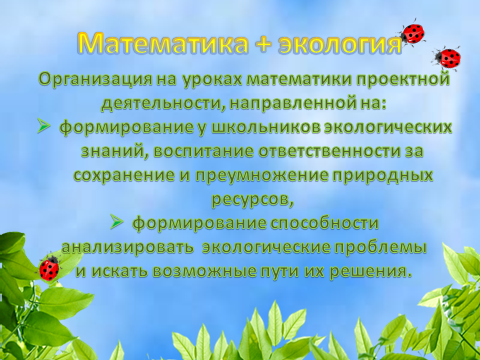 Приглашение участниковОдной из задач развития математического образования  является усиление прикладной направленности школьного курса математики, а также обеспечить каждого обучающегося деятельностью на доступном уровне. При составлении плана урока необходимо продумывать, какими формами работы воспользоваться, какие задания использовать, чтобы они  имели не только учебное, но и практическое обоснование, и чтобы учащиеся знали, зачем мы это делаем. Я в сейчас делаю акцент на активное включение школьников в проектно-исследовательскую деятельность, потому что она способствует формированию ключевых компетенций у обучающихся, а так же на доступном уровне показывает, где можно применить математические знания на практике! Приглашаю нескольких коллег занять места за столами и поработать в группах. Уважаемые коллеги, сейчас Вы примите участие во фрагменте урока математики в 6 классе и работе над мини-проектом.Назовите, пожалуйста, основные направления природосбережения. Сохранение лесовСохранение пресной водыЧистый воздухУтилизация отходови т. п.(Если ответы участников совпадают с заготовленными, то крепятся магнитами на доске, если нет, то записываются маркером)Сохранение лесовСохранение пресной водыЧистый воздухУтилизация отходови т. п.(Если ответы участников совпадают с заготовленными, то крепятся магнитами на доске, если нет, то записываются маркером)Определение основных направлений работыДавайте выберем два основных направления, по которым будут работать участники групп. Например, «Лес» и «Вода». Предлагаю вам сейчас подумать над тем, какое практическое задание можно предложить учащимся по данному направлению (что-нибудь измерить, сосчитать, найти сведения в интернете). (Если у членов группы возникают затруднения, предлагаю свои заготовки). Результаты фиксируются на доске по направлениям.Сохранение лесовВыяснить, сколько макулатуры требуется для сохранения 1 дерева, и сколько на производство 1 тетради; узнать в школе, сколько макулатуры было сдано каждым классом, какое наибольшее количество макулатуры сдано отдельными учениками. Сохранение пресной водыИзмерить, сколько воды утечёт за минуту (10 мин., час), если неплотно закрыть кран, в случае, когда вода капает и когда течёт тонкой струйкой. Узнать, каков объём воды в известных водоёмах.Вопросы для рассмотренияПродумайте вопросы, которые можно задать, используя полученные сведения. (Участники групп предлагают свои варианты, после чего им раздаются заранее подготовленные вопросы и ответы к ним)Вычислить, сколько деревьев спас ваш класс, ваша школа, отдельные ученики; сколько тетрадей получится из сданной макулатуры.Вычислить, сколько воды утечёт, если оставить не завёрнутый кран на сутки? На неделю? На месяц? А если краны текут у всех жильцов многоквартирного дома? Сколько времени понадобится, чтобы «вытекло» озеро Байкал? Иваньковское водохранилище?Подготовка презентации работы группУчастники каждой группы выбирают из заготовленных материалов те, которые им понадобятся для оформления своей работы. Это маркеры, клей, готовые слоганы, картинки и т. п. Каждой группе необходимо создать плакат, используя ответы на свои вопросы.Готовые плакаты члены групп демонстрируют залу с короткими комментариями.Готовые плакаты члены групп демонстрируют залу с короткими комментариями.Работа с залом Пока наши группы создают свои плакаты, ответьте, пожалуйста, какие УУД формируются в процессе данной работы?(Коммуникативные, личностные, познавательные, регулятивные, в общем – все!)Ключевые компетенции – это умения,  владея которыми, человек может решать различные проблемы в жизни!Ключевые компетенции – это умения,  владея которыми, человек может решать различные проблемы в жизни!Итог:Часто проектно-исследовательская работа, начатая на уроке, имеет развитие и во внеурочное время. Такая деятельность  для обучающегося особенно значима тогда, когда он видит результаты своего труда. Поэтому учитель должен подумать, где будут представлены работы его учеников, Например, в нашей школе это можно сделать на НПК, Дне проекта, в рамках декады ЗОЖ. Завершить нашу работу я хочу тем же, с чего мы её начали – с высказываний. Спасибо за работу!Математика является вполне живой наукой, которая беспрестанно включает в себя всё новые проблемы, обрабатывает их, отбрасывает устаревшие, и, таким образом, она всё вновь и вновь омолаживается.Феликс Клейн	Жизнь непрерывно требует от математика ответа на вопрос, как поступить в том или другом случае, при тех 	или других сложившихся обстоятельствах.Е.С. ВентцельМатематика является вполне живой наукой, которая беспрестанно включает в себя всё новые проблемы, обрабатывает их, отбрасывает устаревшие, и, таким образом, она всё вновь и вновь омолаживается.Феликс Клейн	Жизнь непрерывно требует от математика ответа на вопрос, как поступить в том или другом случае, при тех 	или других сложившихся обстоятельствах.Е.С. Вентцель